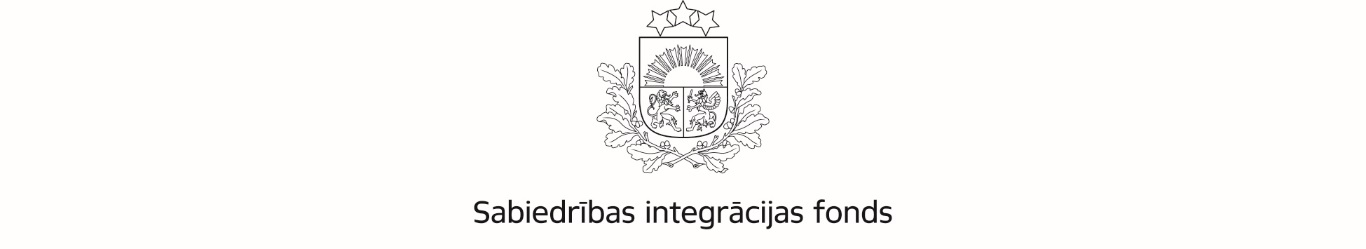 APSTIPRINĀTSar Sabiedrības integrācijas fonda padomes2020.gada 10.janvāra lēmumu(Protokols Nr.1, 6.§)Latvijas valsts budžeta finansētā programma„NVO fonds”Atklāta projektu iesniegumu konkursa nolikums2020.gadsIdentifikācijas Nr. 2020.LV/NVOFSatura rādītājs1.	Programmas apraksts	21.1.	Pamatojums	21.2.	Programmas mērķis un sasniedzamie rezultāti	21.3.	Pieejamais finansējums	32.	projektu konkursa noteikumi	42.1.	Projektu iesniedzēji	42.2.	Projektu atbilstība	52.3.	Izmaksu atbilstība	73.	projekta iesnieguma sagatavošana un iesniegšana	93.1.	Projekta iesnieguma sagatavošana	93.2.	Projekta iesnieguma iesniegšana	93.3.	Papildu informācija projekta iesnieguma sagatavošanai	104.	projektu iesniegumu vērtēšana un atlase	111.	Programmas apraksts1.1.	PamatojumsLatvijas valsts budžeta finansētā programma NVO fonds (turpmāk – Programma) izveidota pamatojoties uz Ministru kabineta 2015.gada 16.decembra rīkojumu Nr.792 (prot.Nr.64 41. §), ar kuru tika apstiprināts konceptuālais ziņojums par valsts finansēta nevalstisko organizāciju fonda izveidi (turpmāk – Konceptuālais ziņojums). Programma atbilst Nacionālās identitātes, pilsoniskās sabiedrības un integrācijas politikas īstenošanas plāna 2019. – 2020.gadam (apstiprināts 18.07.2018.) (turpmāk – NIPSIPP) trim rīcības virzieniem: Pilsoniskā sabiedrība un integrācija, Nacionālā identitāte: valoda un kultūrtelpa, Jauna pieeja integrācijas politikas plānošanā, pārraudzībā un ieviešanā. Programmas darbība atbilst arī Latvijas Nacionālajā attīstības plānā 2014.-2020.gadam noteiktajai prioritātei “Cilvēka drošumspēja”, kur viens no rīcības virzieniem ir “Cilvēku sadarbība, kultūra un pilsoniskā līdzdalība kā piederības Latvijai pamats”  ietverot veicamos uzdevumus, kas paredz pilsoniskās sabiedrības aktivitāšu atbalstu, kas stiprina sadarbību un savstarpēju sapratni starp dažādām paaudzēm, etniskajām un interešu grupām, profesijām, teritorijām, īpaši sabiedriski neaktīvo iedzīvotāju iesaistīšana, talkas un citas brīvprātīgās aktivitātes, kopienu attīstība un līdzdalība politikas veidošanā. 1.2.	Programmas mērķis un sasniedzamie rezultāti1.2.1. Programmas vispārīgais mērķis ir stiprināt pilsoniskās sabiedrības ilgtspējīgu attīstību un demokrātiju LatvijāProgrammas virsmērķis ir paaugstināt pilsonisko līdziesaisti, iedzīvotāju savstarpējo uzticēšanos un sadarbību starp dažādām sabiedrības grupām, uzticēšanos valstij un ticību spējai ietekmēt lēmumus, veicināt un paaugstināt iedzīvotāju piederības sajūtu Latvijai.  1.2.2. Programmas 2020.gada konkursā sasniedzamie NIPSIPP politikas rezultāti: Latvijas iedzīvotājiem (t.sk. skolēniem, darbspējas vecuma cilvēkiem un pensionāriem) ir praktiskas zināšanas par demokrātiskas valsts pārvaldes mehānismiem, cilvēku pamattiesībām un brīvībām;pieaudzis iedzīvotāju informētības līmenis par demokrātijas pamatprincipiem un savu interešu aizstāvības iespējām; Latvijas iedzīvotāji jūtas piederīgi Latvijai un tic savai spējai ietekmēt lēmumu pieņemšanas procesu, lai veicinātu valsts labklājības un sabiedrības izaugsmi;pieaugusi iedzīvotāju iesaistīšanās dažādās sabiedrības līdzdalības aktivitātēs;uzlabojusies informācijas un viedokļu apmaiņa starp NVO un valsts institūcijām; uzlabojusies dažādu sabiedrības grupu (personu) savstarpējā uzticēšanās un savstarpējā sadarbība; Latvijas iedzīvotāji izprot un apzinās Latvijas valstiskuma vērtību un nacionālās kultūras unikalitāti Eiropas un globālā kontekstā.Programmas sasniedzamie rezultāti un to  rezultatīvie rādītāji projekta līmenī:veicināta sabiedrības aktivitāte un iesaistīšanās sabiedrībai būtisku problēmu risināšanā ar mērķi stiprināt demokrātiskās vērtības un cilvēktiesību ievērošanu Latvijā un/vai veicināt sociālo atbildību kopienā;veicināta sabiedrības izpratne par pilsonisko līdzdalību un līdzdarbības veidiem;veicināta sabiedrības līdzdalība rīcībpolitikas veidošanas un lēmumu pieņemšanas procesos; veicināta NVO savstarpējā sadarbība reģionu, Latvijas, Eiropas Savienības un pasaules līmenī, kā arī NVO sadarbība ar publisko sektoru;veicināta iedzīvotāju iesaiste NVO un veicināts brīvprātīgais darbs;veicināta uzticēšanās nevalstiskajam sektoram;nodrošināta datos un pierādījumos balstītu priekšlikumu un politikas iniciatīvu izstrāde;nodrošināta sabiedrības interešu aizstāvība konkrētā NVO pamatdarbības jomā;veicināta piederība Latvijai;veicināta NVO kapacitāte un veiktspēja.1.2.4. Programmas ietvaros plānots atbalstīt aktivitātes, kas ir vērstas uz programmas virsmērķa, mērķa un rezultātu sasniegšanu (piemērus skat. pielikumā Nr.4).Biedrības un nodibinājumi var iesniegt projektus, kuri ietver šādus darbības virzienus (atbilstoši Konceptuālajā ziņojumā minētajiem): “NVO darbības stiprināšana”; “NVO interešu aizstāvības stiprināšana”; “Atbalsts NVO pilsoniskās sabiedrības aktivitātēm”;“NVO savstarpējās sadarbības stiprināšana”.Programmas ietvaros tiks atbalstīti projekti, kas vērsti uz līdzdalības palielināšanu lēmumu pieņemšanas procesā.1.3.	Pieejamais finansējumsKonkursa ietvaros pieejamais finansējums ir 1 097 000 EUR, tai skaitā: 2.	projektu konkursa noteikumi2.1.	Projektu iesniedzēji2.1.1. Projektu var iesniegt Latvijas Republikā reģistrēta biedrība vai nodibinājums, kura atbilst Biedrību un nodibinājumu likumā noteiktajām prasībām un šādiem nosacījumiem:tā darbojas pilsoniskās sabiedrības attīstības jomā;tā darbojas sabiedrībā būtisku problēmu risināšanā, plašākas sabiedrības interesēs, valstisku mērķu sasniegšanā, veicinot sabiedrības līdzdalību;tā nedarbojas tikai savās interesēs vai savu biedru komerciālajās, profesionālajās vai politiskajās interesēs, tās mērķis ir darboties plašākas sabiedrības labā, risinot jautājumus, kas saistīti ar atsevišķu iedzīvotāju grupu vai visas sabiedrības labklājību;tā ir neatkarīga no publiskās pārvaldes institūcijām, politiskām partijām vai komerciālām organizācijām.Makro projekta iesniedzējam - ir iesniegti darbības pārskati pēdējo 2 gadu periodā;Makro projektu var iesniegt organizācijas, kas uz projekta iesnieguma iesniegšanas brīdi vismaz pēdējo 3 gadu nepārtrauktā periodā darbojas pilsoniskās sabiedrības attīstības jomā un tās darbības ir saistītas ar pilsoniskās sabiedrības aktivitātēm.2.1.2. uz programmas finansējumu nevar pretendēt šādas organizācijas:biedrības un nodibinājumi, kas neatbilst 2.1.1.punktā minētajiem nosacījumiemdarba devēju organizācijas un to apvienības;arodbiedrības un to apvienības;reliģiskās organizācijas un to iestādes;politiskās partijas un to apvienības;dzīvokļu apsaimniekošanas biedrības;pašdarbības  sporta un kultūras kolektīvi.2.1.3. Projektu nedrīkst iesniegt, kā arī finansējumu nedrīkst piešķirt organizācijai, ja uz projekta iesniegšanas brīdi:tā ir pasludināta par maksātnespējīgu, tai skaitā atrodas sanācijas procesā un atrodas likvidācijas procesā, tās saimnieciskā darbība ir apturēta vai pārtraukta, ir uzsākta tiesvedība par tās darbības izbeigšanu vai maksātnespēju;tai ir nodokļu parādi un valsts sociālās apdrošināšanas obligāto iemaksu parādi, kas pārsniedz 150,00 EUR;tās profesionālajā darbībā ir konstatēti pārkāpumi, un tā ir atzīta par vainīgu nodarījumā saistībā ar profesionālo darbību ar spēkā esošu nolēmumu;tā ir veikusi krāpšanas, korupcijas vai jebkādas citas pretlikumīgas darbības;tā ir sniegusi nepatiesu informāciju nolūkā saņemt finansējumu;nav nokārtojusi iepriekšējās saistības ar Sabiedrības integrācijas fondu citu tā  administrēto programmu/ grantu shēmu ietvaros.Projekta iesniedzējam kopā ar projekta iesniegumu jāiesniedz organizācijas atbildīgās amatpersonas parakstīts apliecinājums (projekta iesnieguma veidlapas D sadaļa), apliecinot, ka uz to nav attiecināmi augstāk minētie ierobežojumi.2.1.4. Projekta iesniedzējs nedrīkst darboties kā starpnieks, tam jābūt tieši iesaistītam projekta iesnieguma sagatavošanā un projekta īstenošanā. Projekts jāīsteno pamatā ar saviem cilvēkresursiem (pastāvīgiem vai piesaistītiem, tajā skaitā uz darba vai uzņēmuma līguma pamata).2.2.	Projektu atbilstība2.2.1. Projekta mērķa grupaProjekta mērķa grupa ir dažādas iedzīvotāju kopas, īpaši iedzīvotāji, kas teritoriāli, informatīvi vai lingvistiski ir nošķirti, vai ar zemu līdzdalības īpatsvaru, nevalstiskās organizācijas un to dalībnieki, tai skaitā biedri, darbinieki un brīvprātīgie.2.2.2. Projekta aktivitātesAktivitātēm jābūt vērstām uz programmas virsmērķa, mērķa un rezultātu sasniegšanu. Netiek atbalstīti:ideoloģiska, politiska vai reliģiska rakstura pasākumi;pasākumi, kas tiek finansēti citu projektu ietvaros.2.2.3. Projekta īstenošanas periodsProjektu īstenošanas periods nedrīkst pārsniegt desmit mēnešus, visām projekta aktivitātēm jābūt pabeigtām līdz 2020.gada 31.oktobrim. Projektu izmaksas attiecināmas no 2020.gada 1.janvāra.Projekta noslēguma pārskats jāsagatavo un jāiesniedz 10 darba dienu laikā pēc projekta aktivitāšu beigām, bet ne vēlāk kā līdz 2020.gada 14.novembrim (saņemšanas datums Sabiedrības integrācijas fondā). Līdz noslēguma pārskata iesniegšanas dienai jābūt apmaksātiem visiem ar projekta īstenošanu saistītajiem izdevumiem.2.2.4. Norises vietaProjektu īstenošanas vieta ir Latvija. Atsevišķas projekta aktivitātes var īstenot ārpus Latvijas, ja tās ir nepieciešamas projekta mērķu sasniegšanai un ir attiecīgi pamatotas projekta iesniegumā. Šādu aktivitāšu īstenošanas izmaksas nedrīkst pārsniegt 10% no projekta tiešajām attiecināmajām izmaksām.2.2.5. Finansējuma apjomsVienam projektam pieejamais programmas finansējums:NB! Lai nodrošinātu programmas atbalstu iespējami lielākam skaitam biedrību un nodibinājumu, tādējādi veicinot programmas mērķu sasniegšanu, katrs projekta iesnieguma iesniedzējs konkursā drīkst iesniegt tikai vienu projekta iesniegumu. Programmas finansējums veido 100% no projekta kopējām attiecināmajām izmaksām.2.3.	Izmaksu atbilstība2.3.1. Attiecināmās izmaksasProjekta budžetā plāno tikai attiecināmās izmaksas.Izmaksas ir attiecināmas, ja tās atbilst šādiem nosacījumiem:ir nepieciešamas projekta aktivitāšu īstenošanai un ir paredzētas apstiprinātajā projekta iesniegumā, kā arī ir veiktas, ievērojot drošas finanšu vadības principus, tai skaitā ievērojot izmaksu lietderības, ekonomiskuma un efektivitātes principus; ir radušās projekta īstenošanas laikā, kas noteikts projekta īstenošanas līgumā, ir faktiski veiktas, tās ir reāli apmaksājis projekta īstenotājs līdz projekta noslēguma pārskata iesniegšanas dienai;ir uzskaitītas projekta īstenotāja grāmatvedības uzskaitē, ir identificējamas, nodalītas no pārējām izmaksām un pārbaudāmas, un tās apliecina attiecīgu attaisnojuma dokumentu oriģināli.Projekta aktivitāšu īstenošanai vai organizācijas kapacitātes stiprināšanai nepieciešamā inventāra iegādes izmaksas nedrīkst  pārsniegt 10% no projekta kopējām attiecināmām izmaksām.Komandējumu izmaksas, kas nepārsniedz 10% no projekta kopējām attiecināmām izmaksām.2.3.2. Izmaksu ierobežojumi:Ja projekta iesniegums attiecas uz darbības virzienu “Atbalsts NVO pilsoniskās sabiedrības aktivitātēm” un/vai “NVO savstarpējās sadarbības stiprināšana” Projekta administratīvās izmaksas nepārsniedz 20% no projekta kopējām attiecināmām izmaksām. Ja projekta iesniegums attiecas uz darbības virzienu  “NVO darbības stiprināšana” un/vai “NVO interešu aizstāvības stiprināšana” administratīvās izmaksas var pārsniegt noteikto ierobežojumu.Ja tiek atzīmētas divas sadaļas, kur viena paredz ierobežotas administratīvās izmaksas un otra paredz neierobežotas, tad projekta budžetam ir jābūt sadalītam pa aktivitātēm, lai to var sadalīt atsevišķi.Attiecināmas arī pamatlīdzekļu iegādes izmaksas, kas nepārsniedz 10% no projekta kopējām attiecināmām izmaksām.2.3.3. Neattiecināmās izmaksasNeattiecināmas ir šādas izmaksas:izmaksas, kas nav izsekojamas (bez rakstiska pamatojuma dokumenta);jebkādas skaidrā naudā veiktas izmaksas;izmaksas, kas jau tiek finansētas no citiem finanšu avotiem;NVO fonda projekta iesnieguma sagatavošanas izmaksas;personālam izmaksātās prēmijas un dāvanas vai jebkurš cits gūtais labums, tajā skaitā veselības apdrošināšana, apmaksāti ikdienas ceļa izdevumi no mājām  uz darbu un tml.; projekta īstenošanas personāla atvaļinājuma nauda;aizdevuma pamatsummas un procentu maksājumu vai citu saistību segšanas izmaksas;debeta procentu maksājumi par finanšu darījumiem;naudas sodi, līgumsodi, nokavējuma procenti un tiesvedību izdevumi;zemes un nekustamā īpašuma iegādes izmaksas;būvniecības un telpu remonta izmaksas;citas izmaksas, kas neatbilst Konkursa nolikuma 2.3.1.punktā minētajiem nosacījumiem.2.3.3. Pievienotās vērtības nodoklis ir attiecināmās izmaksas, ja tas nav atgūstams no valsts budžeta atbilstoši attiecīgajiem normatīvajiem aktiem par pievienotās vērtības nodokli (PVN).Ja projekta īstenotājs nav reģistrēts Valsts ieņēmumu dienesta ar PVN apliekamo personu reģistrā, tas budžetā izmaksas plāno ar PVN. Savukārt, ja projekta īstenotājs ir reģistrēts Valsts ieņēmumu dienesta ar PVN apliekamo personu reģistrā, PVN būs attiecināmas izmaksas tikai tad, ja projekta ietvaros netiks veikti ar PVN apliekami darījumi vai citi darījumi, uz kuriem attiecināms „Pievienotās vērtības nodokļa likums”. Projekta īstenotājam kopā ar projekta noslēguma pārskatu būs jāiesniedz organizācijas atbildīgās amatpersonas parakstīts apliecinājums, ka pārskatā iekļautā PVN summa nav atskaitīta kā priekšnodoklis „Pievienotās vērtības nodokļa likuma” XI nodaļā noteiktajā kārtībā.3.	projekta iesnieguma sagatavošana un iesniegšana3.1.	Projekta iesnieguma sagatavošanaProjekta iesniedzējs aizpilda atbilstošo projekta iesnieguma veidlapu (konkursa nolikuma 1.pielikums - makro projekta iesniegums vai 2.pielikums - mikro projekta iesniegums,  un 3.pielikums – projekta budžets) un iesniedz Sabiedrības integrācijas fondam 3.2.punktā noteiktajā kārtībā un termiņā. Projekta iesniegumam pievieno projektā iesaistītā personāla dzīves gaitu aprakstu (CV).Projekta iesnieguma veidlapu aizpilda datorrakstā latviešu valodā. Ja kāds no pielikumiem ir citā valodā, tam pievieno organizācijas atbildīgās amatpersonas apliecinātu tulkojumu latviešu valodā.Iesniedzot projekta iesniegumu elektroniska dokumenta formā, to noformē atbilstoši Elektronisko dokumentu likumā un 28.06.2005. Ministru kabineta noteikumos Nr.473 „Elektronisko dokumentu izstrādāšanas, noformēšanas, glabāšanas un aprites kārtība valsts un pašvaldību iestādēs un kārtība, kādā notiek elektronisko dokumentu aprite starp valsts un pašvaldību iestādēm vai starp šīm iestādēm un fiziskajām un juridiskajām personām” noteiktajām prasībām. Projekta iesniegumam (tajā skaitā projekta iesnieguma veidlapai un pielikumiem) jābūt parakstītam ar drošu elektronisko parakstu un apliecinātam ar laika zīmogu.Ja projekta iesniegumu sagatavo papīra formā, to iesniedz vienā oriģināleksemplārā, ko noformē Ministru kabineta 2018.gada 4.septembra noteikumos Nr.558 „Dokumentu izstrādāšanas un noformēšanas kārtība” noteiktajām lietvedības prasībām. Projekta iesnieguma oriģinālam (tajā skaitā projekta iesnieguma veidlapai un pielikumiem) jābūt cauršūtam (caurauklotam), apzīmogotam (ja attiecināms) un parakstītam, parakstam atšifrētam un lapām sanumurētām, kā arī jānorāda lappušu skaits un caurauklošanas datums. Projekta iesnieguma oriģinālam jāpievieno tā elektroniskā kopija elektroniskā datu nesējā (tajā skaitā projekta iesnieguma veidlapa, budžeta veidlapa un projekta personāla CV), uz kura jānorāda projekta iesniedzēja nosaukums. Projekta iesniedzējam jānodrošina projekta iesnieguma elektroniskās kopijas atbilstība papīra formā iesniegtajam oriģinālam.3.2.	Projekta iesnieguma iesniegšanaIesniedzot projekta iesniegumu elektroniska dokumenta formā, to paraksta ar drošu elektronisko parakstu, apliecina ar laika zīmogu un nosūta Sabiedrības integrācijas fondam uz e-pasta adresi: nvofonds@sif.gov.lv, e-pasta temata ailē norādot projekta iesniedzēja nosaukumu. Projekta iesniedzējs saņems automātisku sistēmas paziņojumu par e-pasta saņemšanu, taču tā atvēršana un elektroniskā paraksta identitātes un derīguma pārbaude tiks veikta tikai pēc projektu iesniegumu iesniegšanas termiņa beigām.Ja projekta iesniegums sagatavots papīra formā, tas jāiesniedz aizlīmētā aploksnē, uz kuras jānorāda:adresāts (Sabiedrības integrācijas fonds, Aspazijas bulvāris 24, Rīga, LV-1050);programmas nosaukums („NVO fonds”);projekta iesniedzēja nosaukums un adrese;projekta nosaukums.Projekta iesniegumu var iesniegt personīgi vai nosūtīt pa pastu kā ierakstītu sūtījumu, vai nogādāt ar kurjeru uz šādu adresi:Sabiedrības integrācijas fondam Aspazijas bulvāris 24 (3.stāvā), Rīgā, LV-1050. Projekta iesniegums jāiesniedz termiņā, kas norādīts Sabiedrības integrācijas fonda interneta vietnē publicētajā paziņojumā par projektu konkursa izsludināšanu. Ja projekta iesniegums tiek iesniegts personīgi vai ar kurjera starpniecību, tas jānogādā Sabiedrības integrācijas fondā norādītajā termiņā līdz darba laika beigām. Ja projekta iesniegums tiek nosūtīts pa pastu vai elektroniska dokumenta formā, par tā iesniegšanas datumu uzskata tā saņemšanas datumu Sabiedrības integrācijas fondā.Sabiedrības integrācijas fonds izskatīs tikai tos projektu iesniegumus, kuri būs iesniegti norādītajā termiņā. Ja projekta iesniegums tiks iesniegts pēc norādītā termiņa, tas netiks vērtēts.3.3.	Papildu informācija projekta iesnieguma sagatavošanaiJautājumus par projektu konkursu un projekta iesnieguma sagatavošanu var sūtīt e-pastā uz adresi konkursi@sif.gov.lv ne vēlāk kā 3 darbdienas pirms projektu iesniegumu iesniegšanas termiņa, norādot atsauci uz attiecīgo projektu konkursu. Atbildes uz jautājumiem tiks sniegtas ne vēlāk kā 3 darbdienu laikā no jautājuma saņemšanas, bet jebkurā gadījumā ne vēlāk kā vienu dienu pirms projektu iesniegumu iesniegšanas termiņa. Biežāk uzdotie jautājumi un atbildes tiks publicētas Sabiedrības integrācijas fonda interneta mājas lapā www.sif.gov.lv 4.	projektu iesniegumu vērtēšana un atlasePirms vērtēšanas uzsākšanas Sabiedrības integrācijas fonda sekretariāts atvērs saņemtos projektu iesniegumus, piešķirs tiem identifikācijas numurus un pārbaudīs, vai tie ir noformēti atbilstoši Konkursa nolikuma 3.1.punktā noteiktajām prasībām. Ja tiks konstatēti kādi trūkumi (piemēram, projekta iesniegums nav parakstīts vai nav caurauklots, nav iesniegta projekta iesnieguma elektroniskā versija u.tml.), Sabiedrības integrācijas fonda sekretariāts elektroniski pieprasīs projekta iesniedzējam novērst konstatētos trūkumus 3 darbdienu laikā. Ja trūkumi netiks novērsti norādītajā termiņā, projekta iesniegums netiks vērtēts.Projektu iesniegumu vērtēšanu veiks Sabiedrības integrācijas fonda padomes izveidota Vērtēšanas komisija, kuras sastāvā ir pa vienam pārstāvim no SIF padomes sastāvā esošajām ministrijām (Izglītības un zinātnes ministrijas, Labklājības ministrijas, Tieslietu ministrijas un Vides aizsardzības un reģionālās attīstības ministrijas), divi pārstāvji no Kultūras ministrijas,  divi pārstāvji no Valsts kancelejas, viens pārstāvis no Pārresoru koordinācijas centra, kā arī vismaz viens NVO sektora pārstāvis. Projektu iesniegumu vērtēšanai tiks piesaistīti atklātā konkursā atlasīti neatkarīgi eksperti programmas mērķī un virsmēŗķī minētajās jomās.Projektu iesniegumi tiks vērtēti atbilstoši šādiem kritērijiem:Ja projekta iesniegums neatbildīs kādam no atbilstības vērtēšanas kritērijiem, tas tiks noraidīts.Minimāli nepieciešamais vidējais punktu skaits kvalitātes vērtēšanas kritērijos: Ja projekta iesniegums būs novērtēts zemāk, nekā noteiktais minimāli nepieciešamais punktu skaits, tas tiks noraidīts.Ja projekta iesniegums kādā no kvalitātes vērtēšanas kritērijiem neiegūs maksimālo punktu skaitu, bet tam piešķirtais kopējais punktu skaits būs pietiekams, lai to atbalstītu, Sabiedrības integrācijas fonds lēmumā par projekta iesnieguma apstiprināšanu var iekļaut nosacījumus projekta iesnieguma precizēšanai pirms līguma noslēgšanas.Izvērtētie projektu iesniegumi tiks sarindoti secībā pēc iegūtā kopējā punktu skaita kvalitātes un specifiskajos vērtēšanas kritērijos. Uz nākamo vērtēšanas kārtu tiks virzīti tikai tie projektu iesniegumi, kuri būs saņēmuši augstāko punktu skaitu un kuriem pietiks finansējums. Ja vairāki projektu iesniegumi būs ieguvuši vienādu punktu skaitu, priekšroka tiks dota projekta iesniegumam, kurš būs ieguvis augstāku vidējo punktu skaitu 2.2. un 2.4.vērtēšanas kritērijā. Pārējie projektu iesniegumi, kuriem nepietiks finansējuma, tiks noraidīti.Ja projekta iesniegums neatbildīs kādam no administratīvās vērtēšanas kritērijiem, Sabiedrības integrācijas fonds lēmumā par projekta iesnieguma apstiprināšanu iekļaus nosacījumus projekta iesnieguma precizēšanai pirms līguma noslēgšanas.Lēmumus par projektu iesniegumu apstiprināšanu, apstiprināšanu ar nosacījumu vai noraidīšanu pieņems Sabiedrības integrācijas fonda padome, balstoties uz Vērtēšanas komisijas sniegto vērtējumu. Sabiedrības integrācijas fonds rakstiski informēs projektu iesniedzējus par vērtēšanas rezultātiem 5 darbdienu laikā pēc lēmuma pieņemšanas.Ja lēmumā par projekta iesnieguma apstiprināšanu būs iekļauti nosacījumi projekta iesnieguma precizēšanai, Sabiedrības integrācijas fonda sekretariāts izskatīs precizēto projekta iesniegumu un sniegs atzinumu par nosacījumu izpildi. Ja atzinums būs pozitīvs, Sabiedrības integrācijas fonds slēgs projekta īstenošanas līgumu ar projekta iesniedzēju. Ja atzinums būs negatīvs vai, ja projekta iesniedzējs nebūs nodrošinājis lēmumā ietverto nosacījumu izpildi noteiktajā termiņā, projekta iesniegums būs uzskatāms par noraidītu. Pirms projekta īstenošanas līguma slēgšanas apstiprināto projektu īstenotājiem jāatver projekta konts Valsts kasē. 5.	PIELIKUMI1.pielikums: Makro projekta iesnieguma veidlapa (Word formātā)2.pielikums: Mikro projekta iesnieguma veidlapa (Word formātā)3.pielikums: Budžeta veidlapa (Excel formātā)4.pielikums: Projekta rezultātu saraksts (Excel formātā)5.pielikums: Projektos īstenojamo aktivitāšu piemēri (Word formātā)Sabiedrības integrācijas fonda padomes priekšsēdētājs	Nauris Puntulis1 097 000 EUR1 097 000 EURMakro projektiem (70%)767 900 EURMikro projektiem  (30%) 
329 100 EURProjekta veidsMinimālais slieksnis, EURMaksimālais slieksnis, EURKopējais programmas finansējums projektu veidam, EURMakro projekts7 00140 000767 900Mikro projekts1 0007 000329 1001. Atbilstības vērtēšanas kritēriji1. Atbilstības vērtēšanas kritēriji1. Atbilstības vērtēšanas kritēriji1. Atbilstības vērtēšanas kritērijiNr.KritērijsVērtējumsIesnieguma veidlapa1.1.Projekta iesniedzējs atbilst Konkursa nolikuma 2.1.punktā norādītajiem nosacījumiemjā/nēA sadaļa1.2.Projekts atbilst Konkursa nolikuma 1.2.punktā norādītajam programmas mērķim un virsmērķim jā/nēB sadaļa2. Kvalitātes vērtēšanas kritēriji 2. Kvalitātes vērtēšanas kritēriji 2. Kvalitātes vērtēšanas kritēriji Nr.KritērijsMaksimālais punktu skaitsIesnieguma veidlapa 2.1.Projekta nepieciešamības pamatojums, sabiedrības vai mērķa grupas vajadzību un problēmu izvērtējums, t.sk. Projekta aktualitāte un nozīmīgums programmas mērķa un plānoto rezultātu sasniegšanā5B5, B6, B72.2.Piedāvātā risinājuma (aktivitāšu kopuma) atbilstība definētajai problēmai vai vajadzībai5x2B sadaļa2.3.Projekta aktivitāšu loģika un atbilstība definēto problēmu un vajadzību risināšanai6B8, B92.4.Projekta rezultātu atbilstība aktivitātēm un to ietekme uz projekta un programmas mērķiem5B102.5.Projekta personāla atbilstība tam izvirzīto uzdevumu veikšanai4B112.6.Plānoto izmaksu samērīgums un atbilstība plānotajām aktivitātēm un rezultātiem5C sadaļaKopāKopā35KritērijsPunktu skaits2.1.32.2.62.4.3Kopā213. Specifiskie makro projektu vērtēšanas kritēriji3. Specifiskie makro projektu vērtēšanas kritēriji3. Specifiskie makro projektu vērtēšanas kritēriji3. Specifiskie makro projektu vērtēšanas kritērijiNr.KritērijsPunktu skaitsIesnieguma veidlapa3.1.Projekta aktivitāšu īstenošana ir vērsta uz iedzīvotāju grupām, kas teritoriāli, informatīvi vai lingvistiski nošķirti vai ar zemu līdzdalības īpatsvaru;0/1B43.2.Projekts ir vairāku NVO sadarbības projekts0/1B73.3.Interešu aizstāvība pie nosacījuma, ja projekta iesnieguma veidlapā atzīmēti vismaz divi darbības virzieni:3.3.1. ja projektā ir atsevišķas interešu aizstāvības aktivitātes      (1 punkts);3.3.2. ja projektā īstenotās  aktivitātes interešu aizstāvības jomā ir mazāk kā 50%  (2 punkti);3.3.3. projektā tiek īstenota interešu aizstāvība vairāk kā 50%  (3 punkti)1/2/3B1, B4, B6, B8KOPĀ54. Administratīvās vērtēšanas kritēriji4. Administratīvās vērtēšanas kritēriji4. Administratīvās vērtēšanas kritēriji4. Administratīvās vērtēšanas kritērijiNr.KritērijsVērtējumsIesnieguma veidlapa4.1.Projekta īstenošanas periods atbilst Konkursa nolikuma 2.2.3.punktā noteiktajam termiņamjā/nēB34.2.Projekta norises vieta atbilst Konkursa nolikuma 2.2.4.punktā minētajiem nosacījumiemjā/nēB44.3.Projekta mērķa grupa atbilst Konkursa nolikuma 2.2.1.punktā minētajiem nosacījumiemjā/nēB74.4.Plānotās izmaksas atbilst Konkursa nolikuma 2.3.1.punktā noteiktajām attiecināmajām izmaksāmjā/nēC4.5.Projekta budžets ir sastādīts aritmētiski precīzijā/nēC4.6.Pieprasītais programmas finansējums nepārsniedz     2.2.5.punktā noteiktojā/nēB3, C4.8.Plānotās komandējumu izmaksas aktivitāšu īstenošanai ārvalstīs nepārsniedz 10% no projekta tiešajām attiecināmajām izmaksāmjā/nēC4.9.Inventāra iegādes izmaksas nepārsniedz 10% no projekta kopējām attiecināmajām izmaksāmjā/nēC4.10.Plānotās pamatlīdzekļu iegādes izmaksas  nepārsniedz 10% no projekta kopējām attiecināmajām izmaksāmjā/nēC